Урок первый.Понятие о Боге. Свойства Божии.      Есть в мире вещи, которые нельзя увидеть или пощупать, например - воздух. Но когда дует ветер, мы ощущаем на себе его воздействие, а если вокруг нас вдруг не будет воздуха, мы сразу начнём задыхаться. Бог - бестелесный невидимый Дух, сотворивший всё, что существует, и ничто не может существовать без Бога.  Бог же существует Сам по Себе и имеет свойства, которых нет больше ни у кого. Сравним свойства Божии со свойствами людей.	Мы родились от наших родителей, было время, когда нас не было. Бог ни от кого не родился, Он всегда был, есть и всегда будет, Бог - вечный.	Человек способен учиться, он многое может узнать. Но никто из людей не может знать всё. Бог всё видит, всё знает, даже то, что ещё не произошло или то, что мы только помыслили. Бог - всё знающий, всеведущий.	Становясь взрослыми, дети становятся сильнее и умнее, могут многое научиться делать. Но есть предел способностям любого человека, и тем более никто не способен сделать что-то из ничего. Силе Бога нет предела, Бог может всё, что пожелает, Он сотворил весь мир из ничего. Бог - всемогущий.	Мы находимся в одном месте: или в школе, или дома, или у бабушки. Бог так велик, что нет такого места, где его бы не было, Он везде одновременно. Бог - вездесущий.	Человек рождается маленьким младенцем, вырастает взрослым, потом стареет, человек постоянно меняется. Бог всегда одинаковый, Бог - неизменный.	Человеку многое нужно для жизни: воздух, вода, тепло, пища и многое другое. Бог имеет всё, что ему нужно и ни в чём не нуждается. Бог Сам даёт каждому то, что ему необходимо. Бог - вседовольный.	Мы совершаем разные поступки: иногда хорошие, иногда плохие, порой бываем добрыми, а порой злыми. Бог не делает зла, он способен только любить, от Него исходит только добро. Бог - всеблагий.	У человека бывает то хорошее, то плохое настроение. Нас что-то расстраивает, мешает быть счастливыми. Богу ничто не мешает быть счастливым. Бог не только имеет счастье, блаженство Сам в Себе, но и хочет поделиться Своим блаженством с нами - людьми.   Бог - всеблаженный.	Бог сотворил весь мир и нас – людей. Бог даровал людям часть своих свойств. Но никто не может сравниться с Богом, Он во всём больше и лучше нас. Бог любит нас и хочет, что бы мы Его любили.Урок второй.Первичные понятия о Троичности Божества.      Самая близкая к Земле звезда - Солнце - находится очень далеко от нас. Мы видим на небе яркий солнечный круг, ослепительный днём и такой красивый на закате и рассвете, и мы знаем – это Солнце. Не видя солнечного круга, мы можем видеть солнечный свет,  и знаем, что он рождён Солнцем. Закрыв глаза в жаркий летний день и ничего не видя, мы ощущаем тепло. Оно исходит от Солнца и согревает нас и всё вокруг. И солнечный круг, и солнечный свет, и солнечное тепло – это три образа рассказывающие людям об одной звезде по имени Солнце.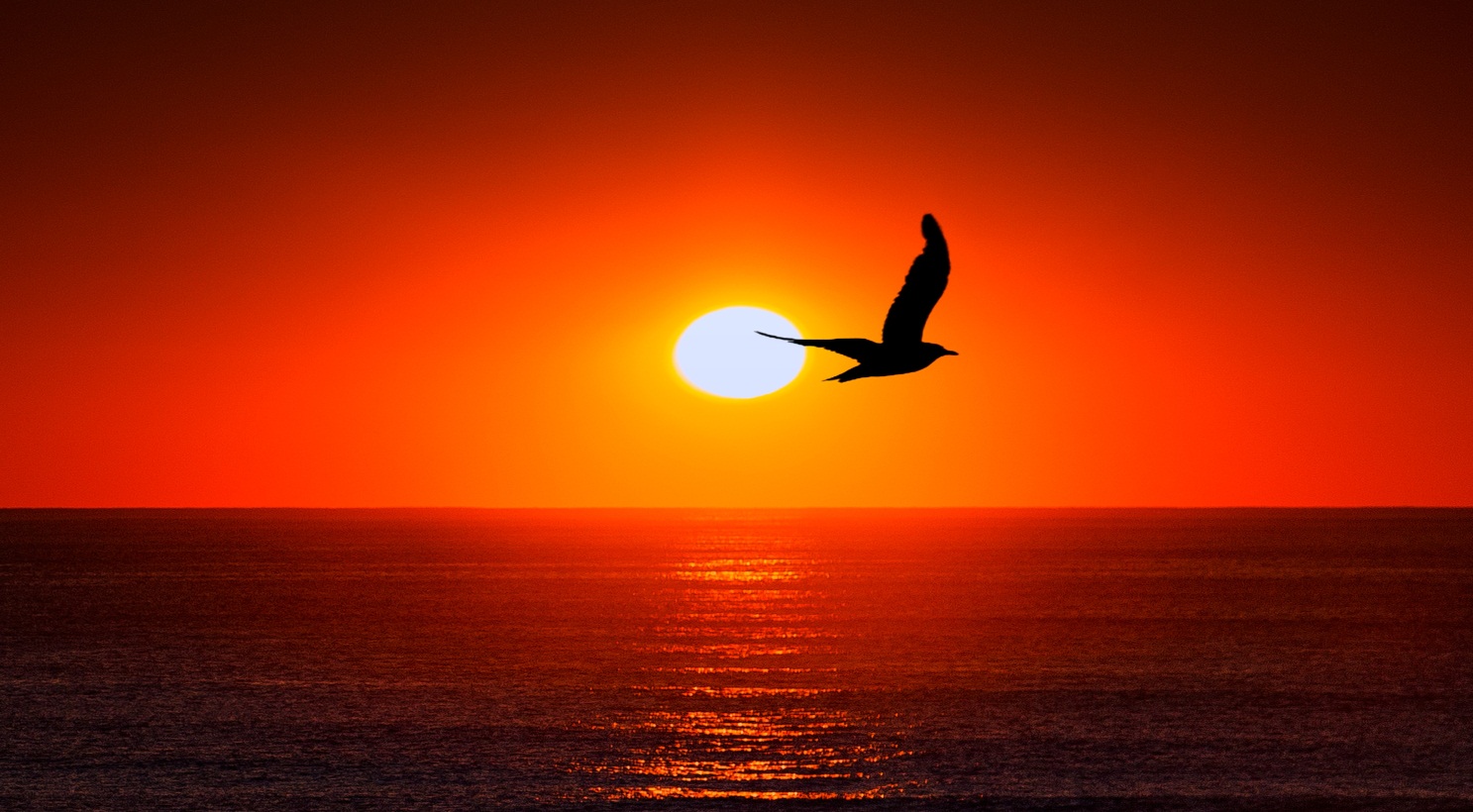 	Человеческий ум не может понять тайну природы Бога, но кое-что о себе Бог людям открыл. Люди узнали, что Бог один, и нет другого бога кроме Него. В едином Боге неразрывной любовью связаны три личности: Бог Отец, Бог Сын и Бог Святой Дух. Бог Отец сотворил весь мир и нас, людей. Он подарил нам жизнь и постоянно заботится о Своём творении. Бог Отец не являлся людям в видимом образе, и поэтому Его не принято изображать на иконах.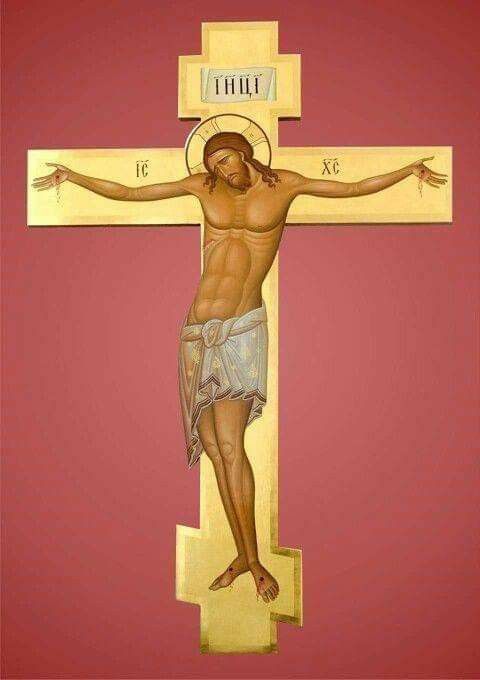 Как Солнце постоянно рождает лучи, так Бог Отец рождает Бога Сына. Как Солнце даёт свою энергию солнечным лучам, так Бог Отец даёт Богу Сыну всю Свою силу и мудрость. Отец послал Сына в наш мир спасти людей от смерти и греха. Бог Сын, по любви к людям, захотел взять на Себя человеческие грехи, пострадать вместо нас. Для этого Он родился  от Пресвятой Девы Марии и добровольно пошёл на страдания и смерть на Кресте, ради спасения людей. Мы называем ставшего человеком Бога Сына – Господь Иисус Христос или Спаситель.                                                         Как из недр Солнца исходит тепло, так от Бога Отца исходит Бог Святой Дух. Тепло не видно глазу, но мы его чувствуем своим телом. Бог Святой Дух невидим, но когда Он входит в человеческую душу, то она наполняется радостью и добротой. Бог Святой Дух освящает всякого человека, старающегося жить по воле Бога. Однажды Бог Святой Дух явил Себя людям в виде белого голубя. С тех пор Он так и изображается на иконах. 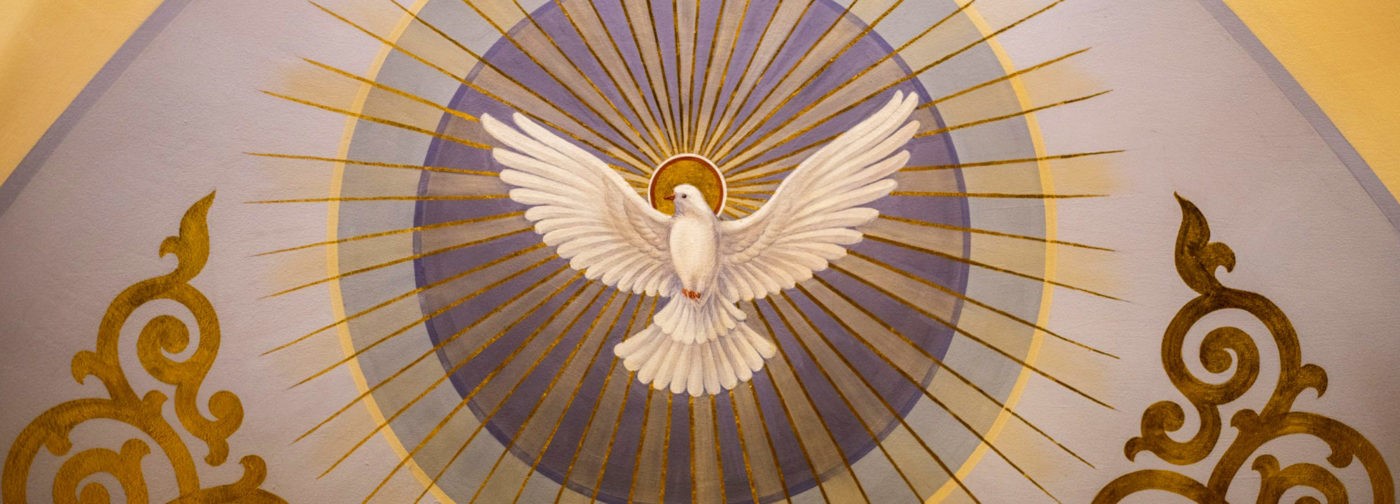 Бог Отец, Бог Сын и Бог Святой Дух равны по силе и славе. Отличаются Они лишь тем, что Отец рождает Сына, Сын рождается от Отца, а Дух Святой исходит от Отца.Что мы узнаем на уроке:Кто такой Бог?Каков  Бог, какие у Него свойства?Чем свойства Божии отличаются от человеческих?Ответь на вопросы:Было ли время, когда не было Бога?Может ли Бог обидеться или разозлиться?Есть ли что-то,  непосильное для Бога?Есть ли место, где нет Бога?Кому Бог хочет подарить счастье?Что мы узнаем на уроке:Бог един по природе, но познаётся людьми в трёх лицах: Бог Отец, Бог Сын и Бог Святой Дух.Что сделали для людей Лица Пресвятой Троицы.Чем схожи и чем отличаются Лица Пресвятой Троицы.Ответь на вопросы:Кто нераздельно соединён в Пресвятой Троице?Чем похожи и чем различаются Лица Пресвятой Троицы?Что хорошего сделали для людей Лица Пресвятой Троицы?Мы верим в одного или трех Богов?